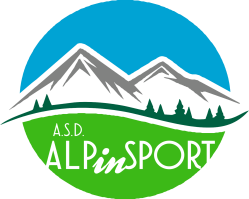 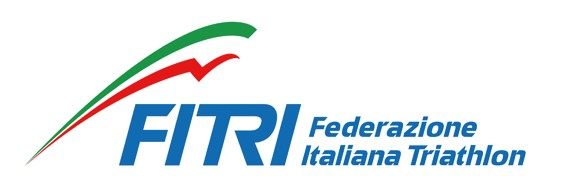 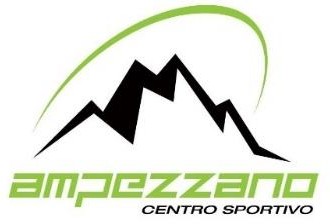 Modulo Iscrizione Winter Camp Ampezzo 2024IL GENITORE (mettere i dati del genitore che intende scaricare il costo del camp)Cognome _	_	Nome	_Residente in	_		Via/p.zza 	Telefono abitazione	_			Cellulare	 e-mail		_Codice Fiscale  	CHIEDEL’iscrizione al Winter Camp anno 2024 per il/la proprio/a figlio/a:Cognome	_			Nome		 nato/a a				il  	Codice Fiscale  	Sport Praticato  	Eventuali Allergie  	 Per il programma completo, costi , orari di arrivo e partenza e info specifiche inerenti al Camp si fa riferimento al volantino allegato.Data	firma del genitore o del tutoreCONSENSO AL TRATTAMENTO DEI DATI PERSONALILegge 31 dicembre 1996 n. 6751Gestore: A.S.D. ALPINSPORT – CENTRO SPORTIVO AMPEZZANOPrendo atto che i dati personali miei / di mio figlio saranno trattati, in forma manuale e/o automatizzata da parte del Gestore del campo estivo, quale indicato in epigrafe, ai fini dell’esecuzione del contratto. Limitatamente a tali scopi autorizzo il gestore con sede in Via Laucjit 6, Ampezzo(UD) all’espletamento dei controlli per l’attività sportiva svolta (ad esempio: numero delle presenze e loro durata, età dei partecipanti, qualità del servizio, ecc.). Prendo atto che in difetto del consenso qui previsto l’iscrisione non potrà avere seguito. I diritti di accesso ai dati previsti dall’art. 13 della Legge 675/1996 possono essere esercitati presso il Gestore come sopra indicato.Responsabile del trattamento è il A.S.D. ALPINSPORT, Via LAucjit 6, Ampezzo (UD).Per prestazione del consenso:Il/i Genitore/i:  	Acconsento altresì al trattamento dei dati personali miei / di mio figlio da parte del Gestore ed alla loro comunicazione a terzi per le seguenti ulteriori finalità: elaborare studi e ricerche statistiche e di mercato, inviare materiale pubblicitario ed informativo, compiere attività diretta di vendita o di collocamento di prodotti o servizi, inviare informazioni commerciali, effettuare comunicazioni commerciali interattive. I diritti di accesso ai dati previsti dall’art. 13 della Legge 675/1996 relativamente a tale ultima forma di trattamento dei dati possono essere esercitati presso il Gestore che è titolare del trattamento.Per prestazione del consenso:Il/i Genitore/i:  	Autorizziamo il Gestore ad utilizzare immagini filmate e fotografiche mie / dimio figlio nell’ambito di filmati o di stampati aventi scopo informativo o pubblicitario relativi al “Winter Camp 2024”.Per prestazione del consenso:Il/i Genitore/i:  	